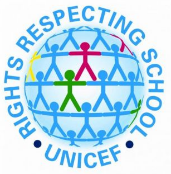 Members of the Rights Respecting School GroupMembers of the Rights Respecting School GroupMembers of the Rights Respecting School GroupMembers of the Rights Respecting School GroupP5c2: Yashvardhan, Dylan, Harrison, Jessica W, Max, Esme, Indiana, Simarpreet, Oscar, Oliver, James, Charlotte, Nitesh, Findlay, Ava, Jessica B, Roma, Daniyal, Alastair, Chloe.P2c: Haniya, Haleema, Angus, Ellie, Adam, Lauren, Struan, Elissa, Sara, Mason, Xavier, Eva, Andrew, Brooke, Hannah, Lucy, Liam, Logan, Innes, Evan, Ava.P7: Harum, Jessica, Abdullah, Ananyah, Evah, KathrynTeachers: Mrs O’Neill, Miss Harvey, Miss Carrick, Mrs Wallace, Miss MacGregorP5c2: Yashvardhan, Dylan, Harrison, Jessica W, Max, Esme, Indiana, Simarpreet, Oscar, Oliver, James, Charlotte, Nitesh, Findlay, Ava, Jessica B, Roma, Daniyal, Alastair, Chloe.P2c: Haniya, Haleema, Angus, Ellie, Adam, Lauren, Struan, Elissa, Sara, Mason, Xavier, Eva, Andrew, Brooke, Hannah, Lucy, Liam, Logan, Innes, Evan, Ava.P7: Harum, Jessica, Abdullah, Ananyah, Evah, KathrynTeachers: Mrs O’Neill, Miss Harvey, Miss Carrick, Mrs Wallace, Miss MacGregorP5c2: Yashvardhan, Dylan, Harrison, Jessica W, Max, Esme, Indiana, Simarpreet, Oscar, Oliver, James, Charlotte, Nitesh, Findlay, Ava, Jessica B, Roma, Daniyal, Alastair, Chloe.P2c: Haniya, Haleema, Angus, Ellie, Adam, Lauren, Struan, Elissa, Sara, Mason, Xavier, Eva, Andrew, Brooke, Hannah, Lucy, Liam, Logan, Innes, Evan, Ava.P7: Harum, Jessica, Abdullah, Ananyah, Evah, KathrynTeachers: Mrs O’Neill, Miss Harvey, Miss Carrick, Mrs Wallace, Miss MacGregorP5c2: Yashvardhan, Dylan, Harrison, Jessica W, Max, Esme, Indiana, Simarpreet, Oscar, Oliver, James, Charlotte, Nitesh, Findlay, Ava, Jessica B, Roma, Daniyal, Alastair, Chloe.P2c: Haniya, Haleema, Angus, Ellie, Adam, Lauren, Struan, Elissa, Sara, Mason, Xavier, Eva, Andrew, Brooke, Hannah, Lucy, Liam, Logan, Innes, Evan, Ava.P7: Harum, Jessica, Abdullah, Ananyah, Evah, KathrynTeachers: Mrs O’Neill, Miss Harvey, Miss Carrick, Mrs Wallace, Miss MacGregorAims of the Rights Respecting School GroupAims of the Rights Respecting School GroupAims of the Rights Respecting School GroupAims of the Rights Respecting School GroupMaintain the Gold award (reaccreditation) Raise awareness of children’s rights throughout our schoolShow a commitment to global justice and sustainable livingTargets: October – March 2020Targets: October – March 2020Targets: October – March 2020Targets: October – March 2020Gather evidence for our award.We want all children to know each right and what it stands for.Find out about global justice and sustainable living so we can come up with ideas of things we can do.How we will achieve our targets  How we will achieve our targets  How we will achieve our targets  How we will achieve our targets  Make a virtual assembly to teach everyone about rights. We can post this on Seesaw tooP2 children will make posters and display them around the school, and present them to P1.P5 will make posters to display around the school in prominent placesResearch to learn what global justice and sustainable living are and then come up with a plan.Other ideas for later:School charter poster to summarise rightsAll our info on the blogWriting a poem about rights, maybe with rhyming couplets or a mnemonicMake a school song with a beat to teach others/ rapWhole school project where each stage does somethingOptional homework task/ CompetitionMake a book about rights or a book series – front cover is one of the article squaresDoor decorations to catch everyone’s eye as they go round the schoolGive every article a character to help people learn about it – could characters be numbers?Other ideas for later:School charter poster to summarise rightsAll our info on the blogWriting a poem about rights, maybe with rhyming couplets or a mnemonicMake a school song with a beat to teach others/ rapWhole school project where each stage does somethingOptional homework task/ CompetitionMake a book about rights or a book series – front cover is one of the article squaresDoor decorations to catch everyone’s eye as they go round the schoolGive every article a character to help people learn about it – could characters be numbers?Other ideas for later:School charter poster to summarise rightsAll our info on the blogWriting a poem about rights, maybe with rhyming couplets or a mnemonicMake a school song with a beat to teach others/ rapWhole school project where each stage does somethingOptional homework task/ CompetitionMake a book about rights or a book series – front cover is one of the article squaresDoor decorations to catch everyone’s eye as they go round the schoolGive every article a character to help people learn about it – could characters be numbers?Other ideas for later:School charter poster to summarise rightsAll our info on the blogWriting a poem about rights, maybe with rhyming couplets or a mnemonicMake a school song with a beat to teach others/ rapWhole school project where each stage does somethingOptional homework task/ CompetitionMake a book about rights or a book series – front cover is one of the article squaresDoor decorations to catch everyone’s eye as they go round the schoolGive every article a character to help people learn about it – could characters be numbers?EvaluationEvaluationEvaluationEvaluation